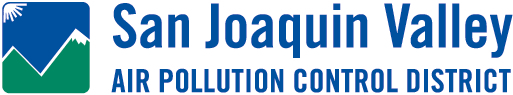 PORTABLE MINERAL PROCESSING PLANT RECORDKEEPING & REPORTING FORMNOTE:  Record of items 1,2,3,&4 or 1,2,3,5,&6 must be maintained for each day of operation.Company Name:Registration #DATE1LOCATION OF OPERATION2LOCATION OF OPERATION2TYPE OF MATERIAL PROCESSED3TYPE OF MATERIAL PROCESSED3TOTAL AMOUNT PROCESSED4TOTAL AMOUNT PROCESSED4HOURS OF OPERATION5(per day)PROCESS RATE6(tons/hour)Print Name:Print Name:Signature:Signature:Phone #Phone #